Wimbledon – Reading 3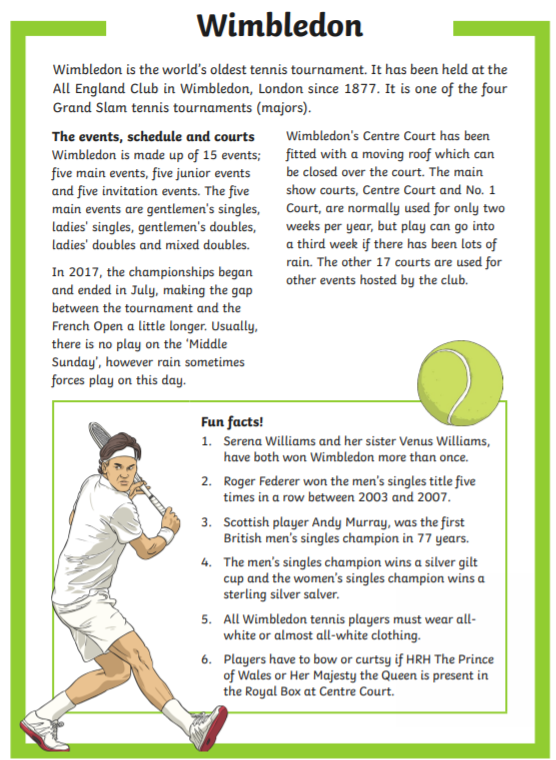 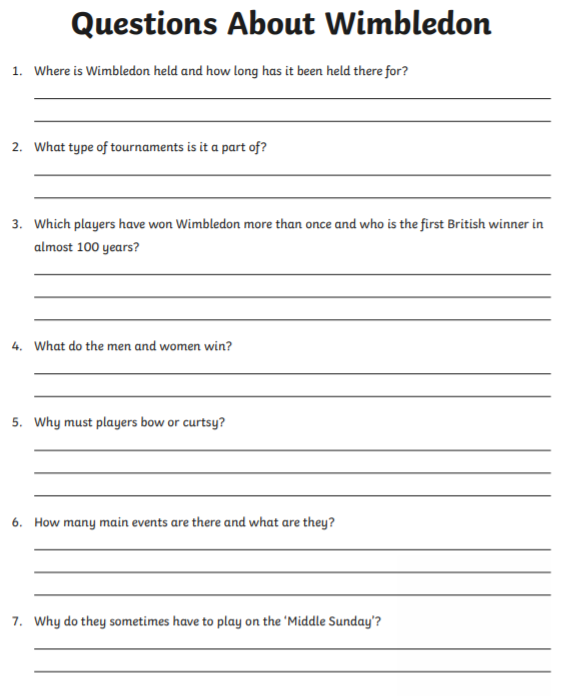 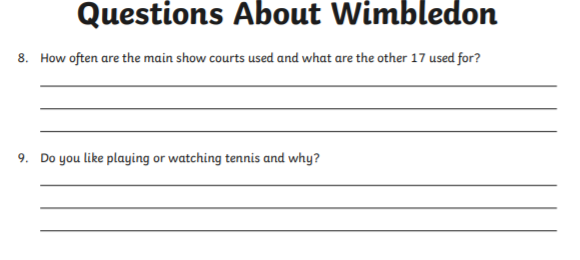 